Уважаемые коллеги!В соответствии со Стратегией развития физической культуры и спорта в Российской Федерации на период до 2020 года, утвержденной распоряжением Правительства Российской Федерации от 07.08.2009 № 1101-р, государственной программой Российской Федерации «Развитие физической культуры и спорта», утвержденной постановлением Правительства Российской Федерации от 15.04.2014 № 302, и на основании Закона Самарской области от 10.07.2006 № 72-ГД «О наделении органов местного самоуправления на территории Самарской области отдельными государственными полномочиями в сфере охраны труда» прошу Вас дать поручение специалистам, осуществляющим государственные полномочия в сфере охраны труда, разместить на официальном сайте администрации муниципального образования Рекомендации для работодателей по организации, подготовке и выполнению нормативов Всероссийского физкультурно-спортивного комплекса «Готов к труду и обороне» (ГТО) для лиц, осуществляющих трудовую деятельность, утвержденные приказом Министерства спорта РФ от 25.12.2015 № 1248 (далее – Рекомендации), и направить Рекомендации в организации, расположенные на территории муниципального образования.Информацию о проведенной работе и списки работодателей, в адрес которых были направлены Рекомендации, прошу Вас направить в срок до 24.11.2017 в адрес министерства труда, занятости и миграционной политики Самарской области, в том числе по адресу электронной почты: VorobievaNV@samaratrud.ru. Приложение: Рекомендации на 5 л. в 1 экз.Воробьева 2634355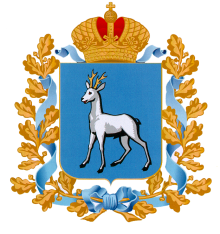 МИНИСТЕРСТВОТРУДА, ЗАНЯТОСТИ И МИГРАЦИОННОЙ ПОЛИТИКИСАМАРСКОЙ ОБЛАСТИНово-Садовая ул., 106 а, Самара, 443068тел. 263-71-91, факс 263-70-69Официальный сайт: trud.samregion.ruE-mail: info@samaratrud.ru  09.11.2017№  38/3303на № _____________от_______________Руководителям органов местного самоуправления городских округов и муниципальных районов                         в Самарской области(по списку)